Приложение 1 к Положению о ведомственной награде Министерства строительства и жилищно-коммунального хозяйства Донецкой Народной Республики - знаке отличия «За вклад в восстановление Донбасса»(пункт 6)  Описание и рисунок ведомственной награды Министерства строительства и жилищно-коммунального хозяйства Донецкой Народной Республики - знака отличия «За вклад в восстановление Донбасса»Знак отличия «За вклад в восстановление Донбасса» Министерства строительства и жилищно-коммунального хозяйства Донецкой Народной Республики (далее – знак отличия) выполнен в виде подвеса  и колодки, соединенных между собой кольцом. Материал знака – латунь с никелевым покрытием. Подвес  представляет собой трёхэлементную деталь,  состоящую из креста размером 43х43 мм покрытого эмалью синего цвета с заостренными гранями и бортами  серого цвета с внешней стороны, серебристой звезды с трехцветной летной, исполненной в цветах Минстроя ДНР, черного, белого и бежевого цвета,  на которые  наложен круг покрытый эмалью серого цвета. Внутри круга  надпись золотыми буквами  в одну строку «ЗА ВКЛАД В ВОССТАНОВЛЕНИЕ ДОНБАССА». В центре знака отличия расположен жетон диаметром 13мм покрытый эмалью синего цвета. В центре жетона  расположен 3D элемент – эмблема Минстроя ДНР.   Оборотная сторона знака отличия  имеет гладкую поверхность. На оборотной стороне в центре расположена надпись в три строки «Министерство строительства и жилищно-коммунального хозяйства Донецкой Народной Республики», ниже порядковый номер знака отличия.Колодка  прямоугольная размером 20х32 мм. Колодка обтянута четырехцветной лентой в соответствии с цветами Минстроя ДНР и разделена на семь вертикальных частей  чёрного, бежевого, белого и синего. С обратной стороны колодка имеет булавку для крепления знака на одежду.                                                             2                     Продолжение Приложения 1Рисунок ведомственной награды Министерства строительства и жилищно-коммунального хозяйства Донецкой Народной Республики - знака отличия «За вклад в восстановление Донбасса»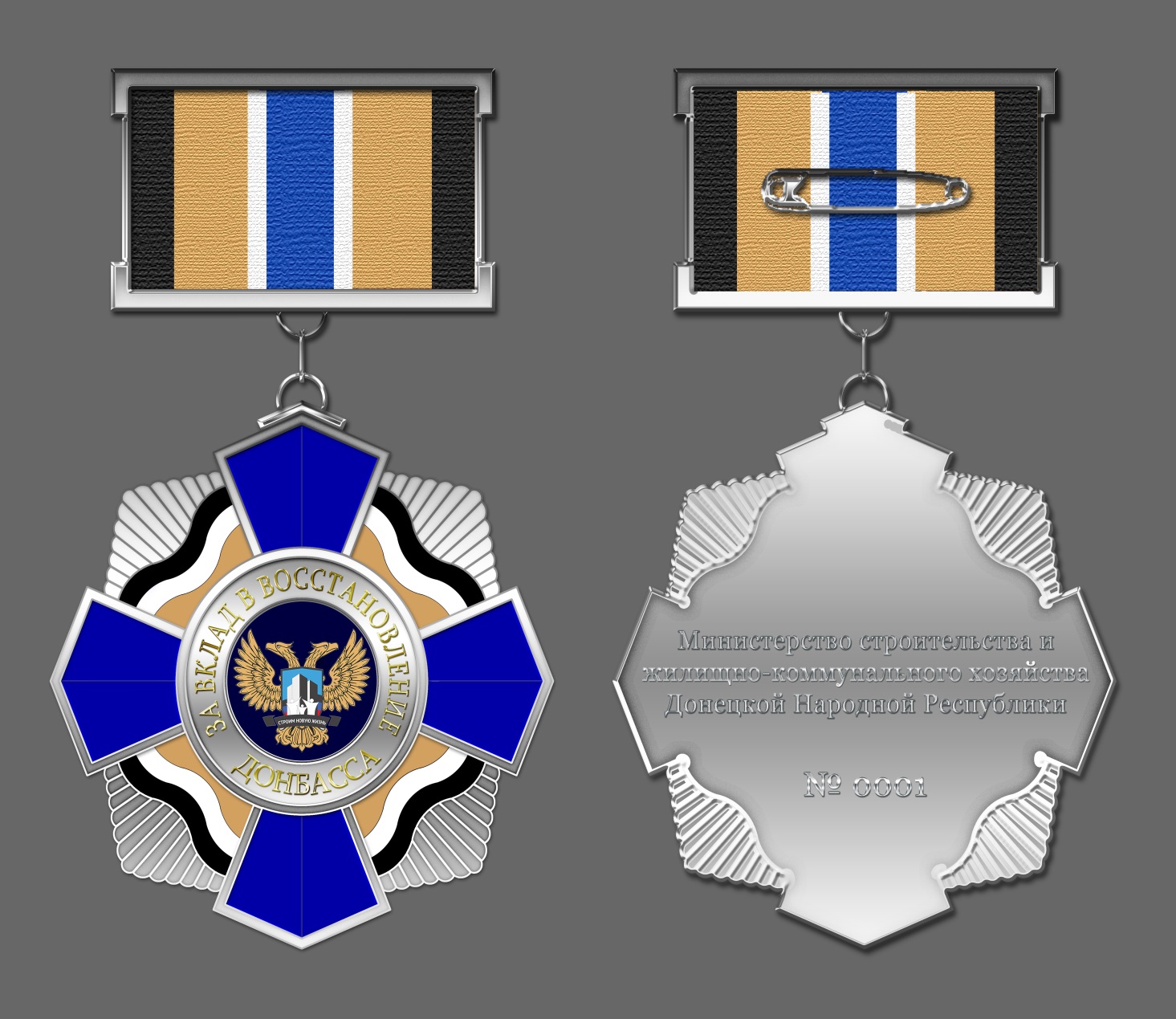 